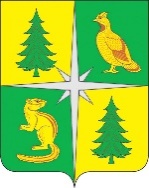 РОССИЙСКАЯ ФЕДЕРАЦИЯИРКУТСКАЯ ОБЛАСТЬЧУНСКИЙ РАЙОНКОНТРОЛЬНО-СЧЕТНАЯ ПАЛАТАЧУНСКОГО РАЙОННОГО МУНИЦИПАЛЬНОГО ОБРАЗОВАНИЯ665513, р. п. Чунский, ул. Комарова, 11, Тел./Факс (39567) 2-12-13, E-mail: chuna.ksp@mail.ruЗАКЛЮЧЕНИЕ № 01-379/34зпо результатам экспертизы проекта решения Думы Червянского муниципального образования «О местном бюджете Червянского муниципального образования на 2023 год и плановый период 2024 и 2025 годов»р. п. Чунский                                                                                                                30.11.2022Настоящее заключение составлено по результатам экспертизы проекта решения Думы Червянского муниципального образования «О местном бюджете Червянского муниципального образования на 2023 год и плановый период 2024 и 2025 годов», проведенной на основании обращения председателя Думы Червянского муниципального образования от 11.11.2022 года, в соответствии с нормами статьи 8 Положения о Контрольно-счетной палате Чунского районного муниципального образования, утвержденного Решением Чунской районной Думы от 22.02.2012 года № 128, в связи с передачей полномочий по осуществлению внешнего муниципального финансового контроля согласно Соглашению от 16.07.2012 года № 11 Председателем Контрольно-счетной палаты Чунского районного муниципального образования (далее – КСП Чунского РМО) А.С. Федорук, аудитором КСП Чунского РМО Н.А. Колотыгиной, ведущим инспектором КСП Чунского РМО Н.И. Сахаровой.Положение о бюджетном процессе в Червянском муниципальном образовании (далее – Червянское МО) утверждено Решением Думы сельского поселения от 26.04.2022 № 157. При этом статья 26 Положения не соответствует нормам статьи 217 Бюджетного Кодекса РФ. В преамбуле проекта решения о бюджете отсутствуют обоснования для планирования дотаций из бюджета Иркутской области и муниципального района (отсутствует ссылка на Закон Иркутской области от 22.10.2013 № 74-оз «О межбюджетных трансфертах и нормативах отчислений доходов в местные бюджеты»). Проект решения Думы Червянского муниципального образования «О местном бюджете Червянского муниципального образования на 2023 год и плановый период 2024 и 2025 годов» (далее – проект решения о бюджете) внесен на рассмотрение Думы Червянского муниципального образования Постановлением администрации от 14.11.2022 № 41, что соответствует нормам бюджетного законодательства. Проектом решения Думы «О местном бюджете Червянского МО на 2023 год и на плановый период 2024 и 2025 годов» предлагается утвердить следующие основные характеристики бюджета поселения:На 2023 год:общий объем доходов местного бюджета – 6 494,2 тыс. рублей;общий объем расходов местного бюджета – 6 494,2 тыс. рублей;дефицит (профицит) местного бюджета – 0,0 тыс. рублей;2.	На 2024 год:общий объем доходов местного бюджета – 4 520,4 тыс. рублей;общий объем расходов местного бюджета –4 520,4 тыс. рублей, в том числе условно утверждаемые расходы – 101,0 тыс. рублей;дефицит (профицит) местного бюджета – 0,0 тыс. рублей;3.	На 2025 год:общий объем доходов местного бюджета – 4 570,7 тыс. рублей;общий объем расходов местного бюджета – 4 570,7 тыс. рублей, в том числе условно утверждаемые расходы – 204,1 тыс. рублей;дефицит (профицит) местного бюджета – 0,0 тыс. рублей.В соответствии с нормами статьи 179.4 Бюджетного кодекса РФ пунктом 11 проекта решения о местном бюджете предлагается утвердить объем бюджетных ассигнований муниципального дорожного фонда на 2023 год и на плановый период 2024 и 2025 годов в размере прогнозируемых объемов доходов бюджета муниципального образования от акцизов по подакцизным товарам (продукции), производимым на территории РФ на эти годы.В соответствии с нормами статьи 182.2 Бюджетного кодекса РФ Пояснительная записка к проекту бюджета составлена.В приложениях 5, 6, 7, 8, 9, 10 к проекту решения по подразделу 1001 «Пенсионное обеспечение» отражены бюджетные ассигнования на выплату пенсий за выслугу лет гражданам, замещавшим должности муниципальной службы, осуществляемые в соответствии с нормативными правовыми актами органов местного самоуправления. Данные расходы относятся к публичным нормативным обязательствам, согласно ст. 6 Бюджетного Кодекса РФ. Проектом Решения о бюджете не утвержден общий объем бюджетных ассигнований, направляемых на исполнение публичных нормативных обязательств, что не соответствует требованиям пункта 3 статьи 184.1 Бюджетного кодекса РФ. Кроме того, в нарушение Порядка формирования и применения кодов бюджетной классификации Российской Федерации, их структуре и принципах назначения утвержденным Приказом Минфина России от 24.05.2022 № 82н, расходы по пенсионному обеспечению (социальные доплаты к пенсиям), осуществляемые за счет средств местных бюджетов в соответствии с нормативными правовыми актами органов местного самоуправления не отражены по виду расходов 312 «Иные пенсии, социальные доплаты к пенсиям».Согласно оценке ожидаемого исполнения бюджета Червянского муниципального образования на текущий финансовый год по состоянию на 01.11.2022 ожидается исполнение по доходам в сумме 7 169,7 тыс. рублей, по расходам в сумме 7 301,9 тыс. рублей, с дефицитом в сумме 132,2 тыс. рублей.Основные направления бюджетной и налоговой политики Червянского муниципального образования на 2023 год и плановый период 2024 и 2025 годов утверждены Постановлением Главы администрации Червянского МО от 4.11.2022 № 44.Анализ прогнозируемых доходов бюджета Червянского муниципального   образования на 2023 год и плановый период 2024 и 2025 годовМетодика расчета прогноза доходов бюджета Червянского МО утверждена Постановлением администрации Червянского МО от 12.11.2020 № 37. Постановлением администрации поселения от 12.11.2022 № 37 утверждена Методика прогнозирования поступлений доходов в бюджет Червянского МО.Согласно нормам статьи 160.1 администрация Червянского МО ведет Реестр источников доходов бюджета Червянского МО на 2023 год и плановый период 2024 и 2025 годов, при этом наименования кодов доходов 2 02 16001 10 0000 150 и 2 02 35118 10 0000 150 указаны, несоответствующие нормам Приказ Минфина России от 17.05.2022 № 75н «Об утверждении кодов (перечней кодов) бюджетной классификации Российской Федерации на 2023 год (на 2023 год и на плановый период 2024 и 2025 годов)» (далее - Приказ 75н), положения которого применяются к правоотношениям, возникающим при составлении и исполнении бюджетов бюджетной системы РФ на 2023 год и на плановый период 2024 и 2025 годов.  Также коды бюджетной классификации прогнозируемых доходов бюджета отражены с нарушением последовательности Приказа 75н.Решениями Думы поселения от 28.10.2022 № 6 и № 7, установлены порядок и сроки уплаты земельного налога и налога на имущество физических лиц на 2023 год на территории Червянского МО.Порядок разработки Прогноза социально-экономического развития (далее – Прогноз СЭР) Червянского МО утвержден Постановлением администрации Червянского МО от 16.07.2018 № 27/1.Прогноз социально-экономического развития Червянского МО на 2023 год и на плановый период до 2024 и 2025 год (далее – Прогноз СЭР) одобрен Постановлением администрации Червянского МО от 11.11.2022 № 43, не одновременно с принятием решения о внесении проекта бюджета в законодательный (представительный) орган, чем нарушены нормы статьи 184.2 Бюджетного кодекса РФ. В соответствии с нормами статьи 173 Бюджетного кодекса РФ Пояснительная записка к Прогнозу СЭР составлена.В пояснительной записке к Прогнозу СЭР Червянского МО не приводится обоснование параметров прогноза по доходам с указанием причин и факторов прогнозируемых изменений, чем нарушены требования пункта 4 статьи 173 Бюджетного кодекса РФ. Порядок принятия решения о признании безнадежной к взысканию задолженности по платежам в бюджет утверждена Постановлением Червянского МО от 16.11.2018 № 54. Анализ прогнозирования доходов Червянского МО на 2023 год и плановый период 2024 и 2025 годов, а также оценка ожидаемого исполнения на 2022 год и фактическое исполнение местного бюджета за 2021 год по видам доходов приведен в Таблице № 1.Таблица № 1                                               (тысяч рублей) Из приведенного выше анализа следует, что налоговые и неналоговые доходы на 2023 год по сравнению с аналогичным показателем ожидаемого исполнения бюджета в 2022 году, уменьшены на 6,3 %, в том числе: поступление земельного налога прогнозируется в меньшем объеме на 50,9 %, в связи с тем, что, собственники земельных участков не своевременно и не ежегодно осуществляют платежи.В Приложениях 1, 2, к проекту решения о бюджете наименования кодов доходов 2 02 16001 10 0000 150 и 2 02 35118 10 0000 150 указаны, несоответствующие нормам Приказа № 75н положения которого применяются к правоотношениям, возникающим при составлении и исполнении бюджетов бюджетной системы РФ на 2023 год и на плановый период 2024 и 2025 годов. Также коды бюджетной классификации прогнозируемых доходов бюджета отражены с нарушением последовательности Приказа 75н.Анализ планирования бюджетных ассигнований на 2023 год и плановый период 2024 и 2025 годов Порядок и методика планирования бюджетных ассигнований Червянского МО, утверждены Распоряжением Главы администрации Червянского МО от 12.11.2018 № 33 в соответствии со статьями 174.2 Бюджетного кодекса РФ.В рассматриваемом проекте решения о бюджете общий объем расходов на 2023 год предусмотрен в сумме 6 494,2 тыс. рублей.Расходы бюджета на 2023 год сформированы:по 6 муниципальным программам, ассигнования по которым составляют 79,5 % от общего объема расходов местного бюджета;по непрограммным направлениям деятельности.Положение о порядке ведения реестра расходных обязательств Червянского МО утверждено Постановлением администрации от 01.12.2020 № 50. В исполнение норм статьи 87 Бюджетного кодекса, реестр расходных обязательств составлен.Постановлением Администрации Червянского МО от 14.11.2022 № 46 «Об установлении расходных обязательств на 2023 год и плановый 2024 и 2025 годов Червянского муниципального образования» установлены расходные обязательства. Анализ распределения бюджетных ассигнований на 2023 год и плановый период 2024 и 2025 годов по разделам и подразделам бюджетной классификации расходов бюджета относительно оценки ожидаемого исполнения бюджета по расходам в 2022 году приведен в таблице № 2.Таблица № 2                                             (тысяч рублей)Согласно приведенному анализу планируемые расходы на 2023 сокращены по отношению к оценке ожидаемого исполнения бюджета за 2022 год на 11,1 %. Значительное снижение планируемых на 2023 год расходов бюджета допущено по следующим подразделам бюджета:0705 «Профессиональная подготовка, переподготовка и повышение квалификации» на 95,0%;0310 «Защита населения и территории от чрезвычайных ситуаций природного и техногенного характера, пожарная безопасность» на 87,5 %;0503 «Благоустройство» на 86,7%;0113 «Другие общегосударственные вопросы» на 72,5 %0409 «Дорожное хозяйство (дорожные фонды)» на 11,6 %.Пояснительная записка к проекту решения о бюджете не содержит причин снижения или увеличения расходов бюджета на 2023 год и плановый период 2024 и 2025 годов.Согласно представленного проекта Решения о бюджете бюджетные ассигнования по кодам вида расхода 111 «Фонд оплаты труда учреждений» и 121 «Фонд оплаты труда государственных (муниципальных) органов» составляет 80,0 % от потребности в соответствии с представленными проектами штатных расписаний.«Порядок составления и ведения сводной бюджетной и бюджетной росписей бюджета Червянского МО» утвержден Постановлением главы администрации Червянского МО от 27.12.2018 № 70. При этом, вышеуказанный Порядок не соответствует статей 217 Бюджетного Кодекса РФ и Положению о Бюджетном процессе в Червянском МО.  Перечнем кодов целевых статей расходов бюджета Червянского МО на 2023 год и на плановый период 2024 и 2025 годов, утвержденным Распоряжением главы администрации от 14.11.2022 № 12, для каждой муниципальной программы установлены уникальные коды целевых статей расходов бюджета (далее -  КЦСР). При этом в приложении № 7 КЦСР не соответствует утвержденному Перечню:В соответствии с требованиями статьи 184.2 Бюджетного Кодекса РФ к проекту Решения о бюджете представлены паспорта шести муниципальных программ. Объем бюджетных ассигнований на финансовое обеспечение реализации муниципальных программ в 2023 году составит 5 164,0 тыс. рублей, что соответствует представленным паспортам муниципальных программ.Анализ планирования ассигнований на финансовое обеспечение муниципальных программ в 2023 году приведен в Таблице № 3.Таблица № 3 (тысяч рублей)Анализ планирования источников внутреннего финансирования дефицита бюджета на 2023 год и плановый период 2024 и 2025 годовПроектом решения Думы Червянского муниципального образования «О местном бюджете Червянского муниципального образования на 2023 год и плановый период 2024 и 2025 годов» дефицит (профицит) бюджета не предусмотрен. Обязательства по погашению заемных средств отсутствуют, поэтому не предусматриваются источники финансирования дефицита бюджета и привлечение заемных средств программой внутренних заимствований Червянского МО.Верхний предел муниципального долга Червянского МО планируется по состоянию на 01.01.2024 года, на 01.01.2025, на 01.01.2026 в размере 0,0 рублей. Выводы и предложенияВ целом, составление проекта решения Думы Червянского муниципального образования о местном бюджете Червянского муниципального образования на 2023 год и плановый период 2024 и 2025 годов и внесение его на рассмотрение в Думу Червянского муниципального образования осуществлено в соответствии с нормами законодательства Российской Федерации, Иркутской области и нормативно-правовых актов Червянского муниципального образования.Руководствуясь нормами статей 9 и 10 Федерального закона «Об общих принципах организации и деятельности контрольно-счетных органов субъектов Российской Федерации и муниципальных образований» от 07.02.2011 года № 6-ФЗ, статей 8 и 9 Положения о Контрольно-счетной палате Чунского районного муниципального образования РЕКОМЕНДОВАТЬ:Администрации Червянского муниципального образования подготовить и внести изменения в проект решения «О местном бюджете Червянского муниципального образования на 2023 год и плановый период 2024 и 2025 годов» с целью устранения недостатков и нарушений бюджетного законодательства, указанных в настоящем заключении.Депутатам Думы Червянского муниципального образования рассмотреть проект и принять Решение «О местном бюджете Червянского муниципального образования на 2023 и плановый период 2024 и 2025 годов» после внесения в него изменений, подготовленных с учетом настоящего заключения.Председатель Контрольно-счетной палаты Чунского районного муниципального образования                               А.С. ФедорукАудитор Контрольно-счетной палаты Чунского районного муниципального образования                              Н.А. КолотыгинаВедущий инспектор Контрольно-счетной палаты Чунского районного муниципального образования                              Н.И. СахароваНаименование кода поступлений в бюджет, группы, подгруппы, статьи, подстатьи, элемента, группы подвида, аналитической группы подвида доходовФактически исполнено за 2021 годОценка ожидаемого исполнения на 2022 годПроект решения о бюджете наПроект решения о бюджете наПроект решения о бюджете наПроект решения о бюджете наНаименование кода поступлений в бюджет, группы, подгруппы, статьи, подстатьи, элемента, группы подвида, аналитической группы подвида доходовФактически исполнено за 2021 годОценка ожидаемого исполнения на 2022 годПроект решения о бюджете наПроект решения о бюджете наПроект решения о бюджете наПроект решения о бюджете наНаименование кода поступлений в бюджет, группы, подгруппы, статьи, подстатьи, элемента, группы подвида, аналитической группы подвида доходовФактически исполнено за 2021 годОценка ожидаемого исполнения на 2022 год2023 год% 2023/2022плановый периодплановый периодНаименование кода поступлений в бюджет, группы, подгруппы, статьи, подстатьи, элемента, группы подвида, аналитической группы подвида доходовФактически исполнено за 2021 годОценка ожидаемого исполнения на 2022 год2023 год% 2023/2022плановый периодплановый периодНаименование кода поступлений в бюджет, группы, подгруппы, статьи, подстатьи, элемента, группы подвида, аналитической группы подвида доходовФактически исполнено за 2021 годОценка ожидаемого исполнения на 2022 год2023 год% 2023/20222024 год2025 годНаименование кода поступлений в бюджет, группы, подгруппы, статьи, подстатьи, элемента, группы подвида, аналитической группы подвида доходовФактически исполнено за 2021 годОценка ожидаемого исполнения на 2022 год2023 год% 2023/20222024 год2025 годНалог на доходы физических лиц350,7330,0340,0103,0350,0360,0Акцизы по подакцизным товарам (продукции), производимым на территории РФ302,3300,0309,7103,2344,4363,7Налог на имущество физических лиц58,340,040,0100,040,040,0Земельный налог79,6138,568,049,168,068,0Итого налоговые доходы:790,9808,5757,793,7802,4831,7Итого налоговые и неналоговые доходы:790,9808,5757,793,7802,4831,7Безвозмездные поступления от других бюджетов бюджетной системы РФ6 472,56 361,25 736,590,23 718,03 739,0- не целевые4 958,55 328,75 262,198,83 235,33 249,5- целевые1 514,01 032,5474,445,9482,7489,5Итого безвозмездные поступления:6 472,56 361,25 736,590,23 718,03 739,0ВСЕГО ДОХОДОВ:7 263,47 169,76 494,290,64 520,44 570,7Наименование раздела, подразделаКодисполнено за 2021 годОценка ожидаемого исполнения бюджета на 2022 годПроект решения о бюджете наПроект решения о бюджете наПроект решения о бюджете наПроект решения о бюджете наНаименование раздела, подразделаКодисполнено за 2021 годОценка ожидаемого исполнения бюджета на 2022 год2023%  2023/плановый периодплановый периодНаименование раздела, подразделаКодисполнено за 2021 годОценка ожидаемого исполнения бюджета на 2022 год2023202220242025ОБЩЕГОСУДАРСТВЕННЫЕ ВОПРОСЫ01004 640,64 946,15 027,0101,63 334,03 205,1Функционирование высшего должностного лица субъекта РФ и муниципального образования0102738,5740,6926,1125,0889,4882,0Функционирование Правительства РФ, высших исполнительных органов государственной власти субъектов РФ, местных администраций01043 007,43 262,03 248,499,61 597,11 475,6Обеспечение деятельности финансовых, налоговых и таможенных органов и органов финансового (финансово-бюджетного) надзора0106728,5729,9841,8115,3841,8841,8Обеспечение проведения выборов и референдумов0107165,5192,90,0 0,00,0 0,0 Резервные фонды01110,05,00,05,05,0Другие общегосударственные вопросы01130,720,75,727,50,70,7НАЦИОНАЛЬНАЯ ОБОРОНА0200137,3151,6173,7114,6182,0188,8Мобилизационная и вневойсковая подготовка0203137,3151,6173,7114,6182,0188,8НАЦИОНАЛЬНАЯ БЕЗОПАСНОСТЬ И ПРАВООХРАНИТЕЛЬНАЯ ДЕЯТЕЛЬНОСТЬ03005,641,06,014,60,00,0Гражданская оборона03091,01,01,0100,00,00,0Защита населения и территории от чрезвычайных ситуаций природного и техногенного характера, пожарная безопасность03104,640,05,012,50,00,0НАЦИОНАЛЬНАЯ ЭКОНОМИКА04001 614,3702,0620,788,4653,4672,7Дорожное хозяйство (дорожные фонды)0409413,3701,0619,744,3653,4672,7Другие вопросы в области национальной экономики04121 201,01,01100,00,00,0ЖИЛИЩНО-КОММУНАЛЬНОЕ ХОЗЯЙСТВО0500235,215,02,013,30,00,0Благоустройство0503235,215,02,013,30,00,0ОХРАНА ОКРУЖАЮЩЕЙ СРЕДЫ06000,0592,00,00,00,0 0,0  Другие вопросы в области охраны окружающей среды0605592,00,00,00,00,0ОБРАЗОВАНИЕ070029,723,04,017,40,00,0Профессиональная подготовка, переподготовка и повышение квалификации070527,720,01,05,00,00,0Молодежная политика07072,03,03,0100,00,00,0КУЛЬТУРА, КИНЕМАТОГРАФИЯ0800633,0670,2541,380,8150,0200,0Культура0801633,0670,2541,380,8150,0200,0СОЦИАЛЬНАЯ ПОЛИТИКА1000145,5161,0119,574,2100,0100,0Пенсионное обеспечение1001145,5161,0119,574,2100,0100,0ФИЗИЧЕСКАЯ КУЛЬТУРА И СПОРТ11000,00,00,00,00,0Физическая культура1101Распределенные расходы7 301,96 494,288,94 419,44 366,6Условно утверждаемые расходыУсловно утверждаемые расходыхххх101,0204,1ИТОГО РАСХОДОВ:ИТОГО РАСХОДОВ:7 441,27 301,96 494,288,94 520,44 570,7Дефицит (-), профицит (+) бюджетаДефицит (-), профицит (+) бюджета-177,8-132,20,00,00,0КЦСР согласно перечнюКЦСР согласно перечнюКЦСР согласно приложения № 7КЦСР согласно приложения № 743 2 01 89999не утвержден в перечне43 2 01 89999Реализация направления расходов основного мероприятия, подпрограммы муниципальной программы, а также непрограммных расходов муниципальных органов Каменского МО46 5 00 0000не утвержден в перечне46 5 00 00000Подпрограмма "Обеспечение реализации муниципальной программы "Развитие культура, спорта и молодежной политики"46 4 00 00000не утвержден в перечне46 4 00 00000Подпрограмма "Развитие физической культуры и массового спорта "65 0 00 00000не утвержден в перечне65 0 00 00000Муниципальная программа "Охрана окружающей среды"90 2 01 89999не утвержден в перечне90 2 01 89999Проведения выборов депутатов Думы Червянского муниципального образования№Наименование муниципальной программыКЦСРОбъем финансового обеспечения МП                   на 2023 годОбъем финансового обеспечения МП                   на 2023 годОтклонение №Наименование муниципальной программыКЦСРПаспорт МППроект бюджета%1Эффективное муниципальное управление41000000004 300,04 300,0100,02Безопасное  муниципальное образование42000000007,07,0100,03Дороги местного значения4300000000309,7309,7100,04Развитие малого и среднего предпринимательства44000000001,01,0100,05Развитие жилищно-коммунального хозяйства и повышение энергоэффективности45000000002,02,0100,06Развитие культуры, спорта, молодежной политики4600000000544,3544,3100,0Итого:Итого:Итого:5 164,05 164,0100,0